Publicado en Madrid el 11/12/2023 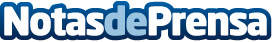 Trade Republic obtiene la licencia bancaria completa del Banco Central EuropeoTrade Republic se convierte en banco lo que le permite ampliar su oferta en el negocio de depósitos y préstamos. La nueva licencia permite el lanzamiento de nuevos productos centrados en la misión de la empresa: la acumulación y creación de riqueza de manera sencilla y asequible para todos. Con la licencia bancaria completa, Trade Republic confirma una vez más su posición como la mayor plataforma de ahorro de EuropaDatos de contacto:Antón Díez TubetCountry Manager Spain Nota de prensa publicada en: https://www.notasdeprensa.es/trade-republic-obtiene-la-licencia-bancaria Categorias: Nacional Finanzas Madrid Bolsa http://www.notasdeprensa.es